О временном прекращении движения транспортных средствна время проведения легкоатлетического пробега «Борские версты», посвященного 78-летию Победы в Великой Отечественной войнеВ связи с подготовкой и проведением легкоатлетического пробега «Борские версты», посвященного 78-летию Победы в Великой Отечественной войне, с целью обеспечения безопасности дорожного движения и в соответствии со статьей 131 Закона Нижегородской области от 04.12.2008                № 157-З «Об автомобильных дорогах и о дорожной деятельности в Нижегородской области», Порядком осуществления временных ограничений или прекращения движения транспортных средств по автомобильным дорогам регионального или межмуниципального, местного значения Нижегородской области, утвержденным постановлением Правительства Нижегородской области от 07.02.2012 № 61, администрация городского округа г. Бор постановляет:1. Временно с 11.45 до 14.00 30 апреля . прекратить движение транспортных средств в п. Большое Пикино г. Бор по участкам автодорог: от д.26 по ул. Больничная (МАОУ Большепикинская ОШ) до пересечения с ул. Кооперативная, согласно приложению к настоящему постановлению.2. Рекомендовать Отделу МВД России по г. Бор (А.И. Филиппов) обеспечить временное прекращение движения транспортных средств по маршруту легкоатлетического пробега «Борские версты», посвященного            78-летию Победы в Великой Отечественной войне.3. Контроль за исполнением настоящего постановления возложить на начальника Управления физической культуры и спорта администрации городского округа г. Бор Р.Е. Домахина.4. Общему отделу администрации городского округа г. Бор (Е.А.Копцова) обеспечить опубликование настоящего постановления в газете «Бор сегодня» и размещение на официальном сайте www.borcity.ru.Глава местного самоуправления                                                   А.В. БоровскийО.С. Шахина24620Приложение к постановлениюадминистрации городского округа г. Борот 24.04.2023 № 2431 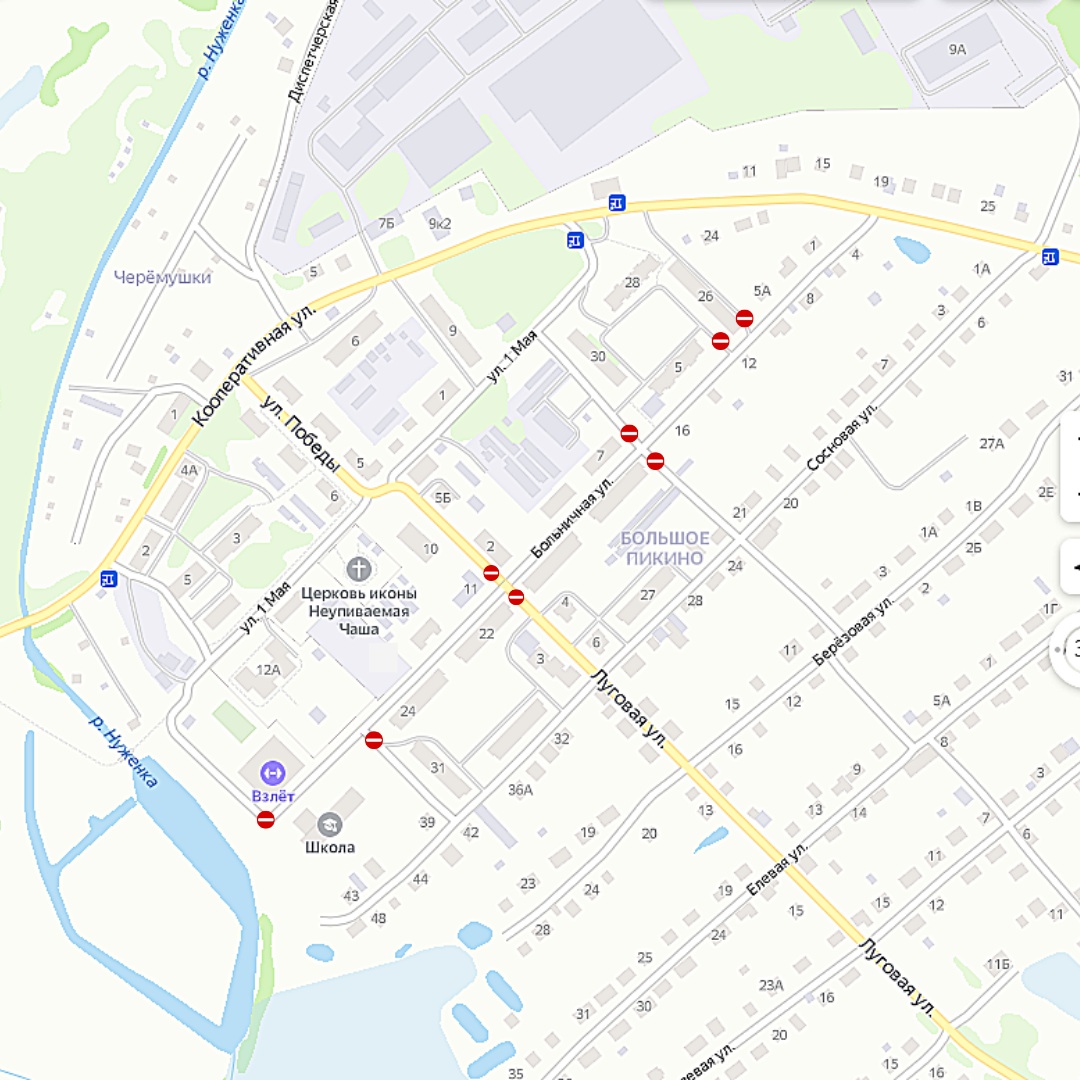 Администрация городского округа город БорНижегородской областиПОСТАНОВЛЕНИЕ